7th Grade Language ArtsMs. JordanReading:This year students will be reading a wide selection of essays, short stories, novels, biographies and non-fiction articles.  Students may be reading independently, in small groups or as a class.  Some novels will not be available for students to take home, but if a student is absent for any reason, a copy of the missed material will be made available.Writing:Students will write for a variety of audiences.  Elements of the writing process will be graded as well as the final product.  Student friendly rubrics will be used to evaluate final pieces, so students will know the target prior to completing it.Guest Speakers:  Guests may visit our room throughout the year to enhance the curriculum.  Class Starts:  Students will be given a short assignment as they enter the room daily.  It is vital that students arrive to class on time in order to complete them.  Absences:  After returning to class from an absence, it is the student’s responsibility to check the file for work that may have been missed.  S/he has the same number of days to make up work as days that were absent per the Student Code of Conduct.Homework:  Any work that is not completed in class will be assigned as homework unless otherwise noted.  Sign up for daily text reminders about homework using the remind button on my web page.  Be sure to follow directions for your class (hour) in order to sign up.  The homework blog will be updated weekly and is sometimes inaccurate for assignments based on what we cover in class that day.Late homework:  Late homework will be lowered a letter grade for each day that it is late.  Remember turning in homework late is better than not turning it in at all.Skyward: The points that students earn for each assignment are entered almost daily.  An * means the assignment has not been graded.  A zero means the assignment is missing.  Be sure to read any of my comments in the grade book for a particular assignment for explanations of some of the entries.  Grades will be based on a variety of assessments which may include daily work, projects, and tests.Grading Scale:100-90 A89-80	B79-70	C69-60	D59-0	FTardy Policy The classroom tardy policy is the same as the school policy.   The data is collected for each quarter.Classroom Expectations   Follow the Pride Guide: be there, be ready, be respectful, be responsible & K.H.F.O.O.T.Y.  Each expectation is taught and practiced during the first week of school.  Contact Information:E-mail- pjordan@galesburg205.orgPhone- before or after school 973-2004Follow my classroom at:http://msjordanla.weebly.comor on Instagram:http://instagram.com/msjordanla& on Twitter@msjordanla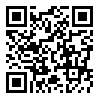 